SVOBODA – Lučice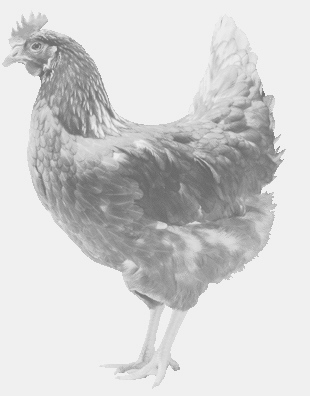  drůbežárna Vadín, www.drubezsvoboda.cz 569489358, 777989857NOSNÉ KUŘICEbarva červená a černáStáří:    16 - 21        týdnůCena:   245 - 280,- Kč/kusČtvrtek 4. dubna 2024V 10.25 hod.- Pozďátky u autob. zastávkyV 10.30 hod.-Okrašovice u autob. zastávkyV 10.35 hod.- Slavičky - na návsiMožno objednat: 569 489 358, svoboda.lucice@seznam.cz                      